         ҠАРАР                                                                    ПОСТАНОВЛЕНИЕ« 22» мая 2018й.                     № 29                             « 22»___мая  2018г.О назначении уполномоченного лица попредоставлению документов длягосударственной регистрации изменений, вносимых в учредительные документыюридического лица             На основании статьи 51 Гражданского кодекса Российской Федерации, закона от 08.08.2001г  № 129-ФЗ "О государственной регистрации юридических лиц и  индивидуальных предпринимателей", подпункта 4 пункта 1 статьи 333.35 Налогового кодекса Российской Федерации:1. Назначить уполномоченным лицом по предоставлению документов для государственной регистрации изменений, вносимых в учредительные документы юридического лица сельского поселения Калегинский сельсовет муниципального района Калтасинский район Республики Башкортостан Сайранова Сергея Михайловича.2. Уполномоченному лицу в установленные сроки организовать работу по предоставлению документов на государственную регистрацию изменений, вносимых в учредительные документы юридического лица.3. Контроль за исполнением настоящего распоряжения оставляю за собой.Глава сельского поселенияКалегинский сельсовет:                                                 С.М.СайрановБАШҠОРТОСТАН РЕСПУБЛИКАҺЫ ҠАЛТАСЫ РАЙОНЫ  МУНИЦИПАЛЬ РАЙОНЫНЫҢКАЛЕГИНО АУЫЛСОВЕТЫ АУЫЛБИЛӘМӘҺЕ ХАКИМИӘТЕ452872, Калегино ауылы, Совет урамы, 15 Тел. 2-77-01АДМИНИСТРАЦИЯСЕЛЬСКОГО ПОСЕЛЕНИЯКАЛЕГИНСКИЙ СЕЛЬСОВЕТ         МУНИЦИПАЛЬНОГО РАЙОНА КАЛТАСИНСКИЙ РАЙОНРЕСПУБЛИКИ БАШКОРТОСТАН452872,д.Калегино,ул.Советская,д.15Тел. 2-77-01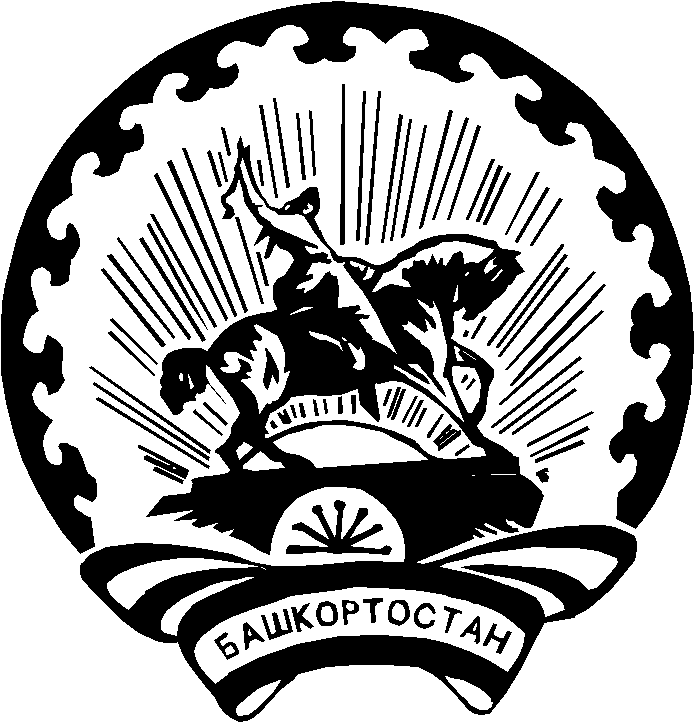 